INDICAÇÃO Nº 3918/2015Indica ao Poder Executivo Municipal a instalação de base de concreto no abrigo de parada de ônibus, localizado na Av. Santa Bárbara, próximo ao Hotel São Francisco  (Rua Guaranis), no bairro Jardim São Francisco.Excelentíssimo Senhor Prefeito Municipal, Nos termos do Art. 108 do Regimento Interno desta Casa de Leis, dirijo-me a Vossa Excelência para que, por intermédio do Setor competente, instale base de concreto no abrigo de parada de ônibus, localizado na Av. Santa Bárbara, próximo ao Hotel São Francisco (Rua Guaranis), no Bairro Jardim São Francisco, neste município. Justificativa:Este vereador foi procurado por munícipes, informando que no local não há base de concreto, e é escorregadio em época de chuvas, podendo provocar acidentes.Plenário “Dr. Tancredo Neves”, em 05 de outubro de 2.015. Carlos Fontes-vereador-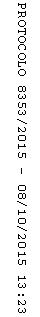 